TEHNISKĀ SPECIFIKĀCIJA Nr. TS 1624.004 v1Gāzes šļūteneAttēlam ir informatīvs raksturs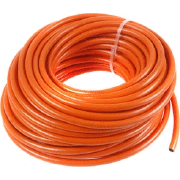 Nr.AprakstsMinimālā tehniskā prasībaPiedāvātās preces konkrētais tehniskais aprakstsAvotsPiezīmesVispārīgā informācijaRažotājs (nosaukums, atrašanās vieta)Norādīt informāciju1624.004 Gāzes šļūtene Tipa apzīmējums Parauga piegāde laiks tehniskajai izvērtēšanai (pēc pieprasījuma), darba dienasNorādīt vērtībuStandartiRažotnes atbilstība standartam ISO 9001AtbilstAtbilstība standartam LVS EN ISO3821-2010AtbilstDokumentācijaIr iesniegts preces attēls, kurš atbilst sekojošām prasībām: ".jpg" vai “.jpeg” formātāizšķiršanas spēja ne mazāka par 2Mpixir iespēja redzēt  visu produktu un izlasīt visus uzrakstus uz tāattēls nav papildināts ar reklāmuAtbilstOriģinālā lietošanas instrukcija sekojošās valodāsLV vai ENVides nosacījumiMinimālā darba temperatūra (atbilstoši p.7.dokumentācijai)≤ -15°CMaksimālā darba temperatūra (atbilstoši p.7.dokumentācijai)≥ +30°CTehniskā informācijaParedzēts darbam ar sašķidrinātas naftas gāziPropāns (propāns/butāns maisījums)Paredzēts darbam ar gāzes baloniem27 lStiprinājums pie reduktoraAprīkots ar iepresētu vītņveida savienojuma uzgali, vītne un izmēri saskaņoti ar  TS 1624.003 prasībāmStiprinājums pie degļaAprīkots ar iepresētu vītņveida savienojuma uzgali, vītne un izmēri  saskaņoti ar TS 1624.006 prasībāmŠļūtenes garums ≥ 4 mMaksimālais gāzes darba spiediens20Bar (2 MPa)